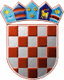 REPUBLIKA HRVATSKAŽUPANIJSKO IZBORNO POVJERENSTVOZADARSKE ŽUPANIJEZadar, 31. svibnja 2021.        Na osnovi članka 51. točke 6. i članaka 101. i 102. stavka 1. Zakona o lokalnim izborima ("Narodne novine", broj 144/12, 121/16, 98/19, 42/20, 144/20 i 37/21, dalje: Zakon), Županijsko izborno povjerenstvo Zadarske županije utvrdilo je i objavljujeREZULTATE DRUGOG KRUGA GLASOVANJA ZA IZBOR ŽUPANA I ZAMJENIKA ŽUPANA ZADARSKE ŽUPANIJEPROVEDENOG 30. SVIBNJA 2021.Kandidat za zamjenika: ŠIME VICKOVIĆHRVATSKA DEMOKRATSKA ZAJEDNICA - HDZHRVATSKA STRANKA PRAVA - HSPSTRANKA UMIROVLJENIKA - SUNARODNA STRANKA - REFORMISTI - REFORMISTIKandidat za zamjenika: DAVOR ČERKUČKANDIDAT GRUPE BIRAČABOŽIDAR LONGINza zamjenika župana izabran jeŠIME VICKOVIĆI.Od ukupno 160.466 birača upisanih u popis birača, glasovanju je pristupilo 52.704 birača, odnosno 32,84%, od čega je prema glasačkim listićima glasovalo 52.692 birača, odnosno 32,84%. Važećih listića bilo je 51.171, odnosno 97,11%. Nevažećih je bilo 1.521 listića, odnosno 2,89%.Od ukupno 160.466 birača upisanih u popis birača, glasovanju je pristupilo 52.704 birača, odnosno 32,84%, od čega je prema glasačkim listićima glasovalo 52.692 birača, odnosno 32,84%. Važećih listića bilo je 51.171, odnosno 97,11%. Nevažećih je bilo 1.521 listića, odnosno 2,89%.II.Pojedini kandidati dobili su sljedeći broj glasova:1.Kandidat: BOŽIDAR LONGIN26.310glasova2.Kandidat: IVICA ŽUVELA24.861glasIII.Na osnovi članka 97. stavka 1. Zakona utvrđuje se:za župana Zadarske županije izabran jePREDSJEDNIKŽUPANIJSKOG IZBORNOG POVJERENSTVAZADARSKE ŽUPANIJEŽELJKO ĐERĐ, v.r.______________________________